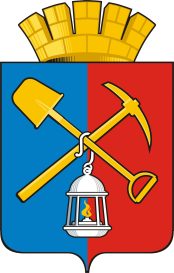 КОМИТЕТ ПО УПРАВЛЕНИЮ МУНИЦИПАЛЬНЫМ ИМУЩЕСТВОМКИСЕЛЕВСКОГО ГОРОДСКОГО ОКРУГАРАСПОРЯЖЕНИЕот «_19__» ____апреля_____2022г. № _387-р__Киселевский городской округОб установлении публичного сервитутаВ соответствии со статьей 23, главой V.7 Земельного кодекса Российской Федерации, статьей 3.3, частью 4 статьи 3.6 Федерального закона Российской Федерации от 25 октября 2001 г. № 137-ФЗ «О введение в действие Земельного кодекса Российской Федерации», Постановлением Правительства Российской Федерации от 24 февраля 2009 г. № 160 «О порядке установления охранных зон объектов электросетевого хозяйства и особых условий использования земельных участков, расположенных в границах таких зон», Положением  «О Комитете  по управлению муниципальным имуществом Киселевского городского округа», утвержденным решением Совета  народных депутатов Киселевского городского округа №71-н от 24.10.2013г, рассмотрев представленные документы, ходатайство филиала ПАО «Россети Сибирь» - «Кузбассэнерго -региональные электрические сети», учитывая отсутствие заявлений иных правообладателей земельных участков в период публикации сообщения о возможном установлении публичного сервитутаУтвердить границы публичного сервитута на часть земельного участка с кадастровым номером 42:25:0107001:365, площадью 88,38 кв.м.,  часть земель, государственная собственность на которые не разграничена, площадью 99,97 кв.м.Установить публичный сервитут на основании ходатайства филиала ПАО «Россети Сибирь» - «Кузбассэнерго - региональные электрические сети» (660021, Красноярский край, г. Красноярск, ул. Бограда, 144А ОГРН 1052460054327, ИНН 2460069527) на часть земельного участка с кадастровым номером 42:25:0107001:365, площадью 88,38 кв.м., расположенного по адресу: Кемеровская обл., г. Киселевск; часть земель, государственная собственность на которые не разграничена, площадью 99,97 кв.м. в целях размещения сооружения электроэнергетики: двухцепная воздушная линия электропередач 35 кВ к ПС Дмитриевская 35/10 кВ, сроком на 49 лет.Филиал ПАО «Россети Сибирь» - «Кузбассэнерго - региональные электрические сети» вправе:приступить к осуществлению публичного сервитута на части земельного участка с кадастровым номером 42:25:0107001:365, площадью 88,38 кв.м., части земель, государственная собственность на которые не разграничена, площадью 99,97 кв.м, со дня внесения сведений о нем в Единый государственный реестр недвижимости;в установленных границах публичного сервитута осуществлять, в соответствии с требованиями законодательства Российской Федерации, деятельность, для обеспечения которой установлен публичный сервитут;до окончания срока публичного сервитута обратиться с ходатайством об установлении публичного сервитута на новый срок.Филиалу ПАО «Россети Сибирь» - «Кузбассэнерго - региональные электрические сети» в установленном законом порядке после прекращения действия публичного сервитута привести часть земельного участка с кадастровым номером 42:25:0107001:365, часть земли, государственная собственность на которые не разграничена, обремененные сервитутом, в состояние, пригодное для их использования в соответствии с видом разрешенного использования.Комитету по управлению муниципальным имуществом Киселевского городского округа в установленном порядке обеспечить:опубликование настоящего распоряжения в порядке, установленном для опубликования (обнародования) муниципальных правовых актов Киселевского городского округа;направление копии настоящего распоряжения в федеральный орган исполнительной власти, уполномоченный Правительством Российской Федерации на осуществление государственного кадастрового учета, государственной регистрации прав, ведение Единого государственного реестра недвижимости и предоставление сведений, содержащихся в государственном реестре недвижимости;направление копии настоящего распоряжения правообладателям земельных участков с кадастровыми номерами 42:25:0107001:365;направление копии настоящего распоряжения, сведений о лицах, являющихся правообладателями земельных участков с кадастровыми номерами 42:25:0107001:365 заявителю.И.о. председателя КУМИгорода Киселевска                                                                      Е.В. Митичкина